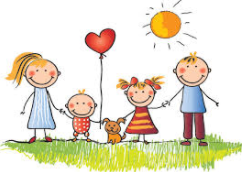 "We have been so anxious 
to give our children 
what we didn't have 
that we have neglected 
to give them 
what we did have."